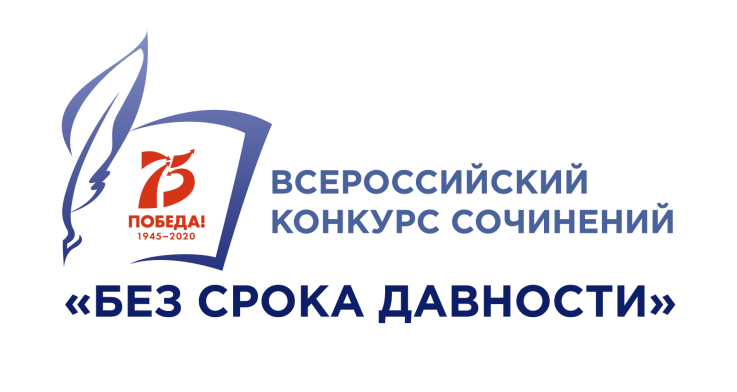 СОПРОВОДИТЕЛЬНЫЙ ЛИСТ ПЕРЕДАЧИ РАБОТЫПОБЕДИТЕЛЯ МУНИЦИПАЛЬНОГО ЭТАПА НА РЕГИОНАЛЬНЫЙ ЭТАПМуниципальное образование Ставропольского краяПредседатель жюри:  ______________________Председатель организационного комитета:  ______________________ФИО участникаНаименованиеООКласс, курсТема сочиненияИтоговый баллОригинальность текста (в %)Куркина Олеся ИгоревнаМуниципальное общеобразовательное учреждение средняя общеобразовательная школа № 14 города Невинномысска11Сокровенная связь поколений5397%Богачёва Юлия АлександровнаМуниципальное общеобразовательное учреждение средняя общеобразовательная школа № 20 города Невинномысска9бБез срока давности…5194%Калмусова Анастасия АлександровнаМуниципальное бюджетное общеобразовательное учреждение для детей и подростков, имеющих  высокие интеллектуальные способности, гимназия   № 10 ЛИК   города Невинномысска5бМы твои наследники,  Победа!5093,8%